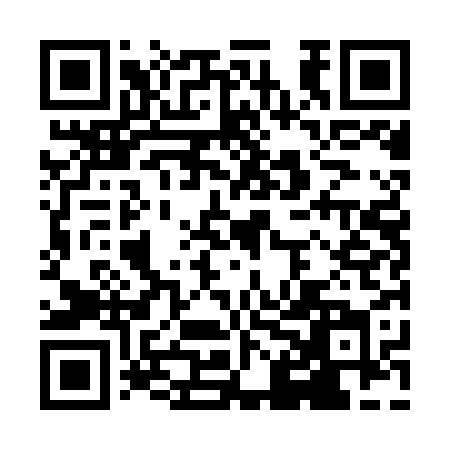 Prayer times for Adha Khiareh, PakistanMon 1 Apr 2024 - Tue 30 Apr 2024High Latitude Method: Angle Based RulePrayer Calculation Method: University of Islamic SciencesAsar Calculation Method: ShafiPrayer times provided by https://www.salahtimes.comDateDayFajrSunriseDhuhrAsrMaghribIsha1Mon4:436:0612:213:546:378:002Tue4:426:0512:213:546:388:013Wed4:416:0312:213:546:398:014Thu4:396:0212:203:546:398:025Fri4:386:0112:203:546:408:036Sat4:366:0012:203:546:418:047Sun4:355:5812:203:546:418:058Mon4:345:5712:193:546:428:069Tue4:325:5612:193:546:438:0610Wed4:315:5512:193:546:438:0711Thu4:295:5412:183:546:448:0812Fri4:285:5212:183:546:458:0913Sat4:275:5112:183:546:458:1014Sun4:255:5012:183:546:468:1115Mon4:245:4912:173:546:478:1216Tue4:225:4812:173:546:478:1317Wed4:215:4712:173:546:488:1418Thu4:205:4512:173:546:498:1419Fri4:185:4412:173:546:498:1520Sat4:175:4312:163:546:508:1621Sun4:165:4212:163:546:518:1722Mon4:145:4112:163:546:518:1823Tue4:135:4012:163:546:528:1924Wed4:125:3912:163:546:538:2025Thu4:105:3812:153:546:538:2126Fri4:095:3712:153:546:548:2227Sat4:085:3612:153:546:558:2328Sun4:075:3512:153:546:568:2429Mon4:055:3412:153:546:568:2530Tue4:045:3312:153:546:578:26